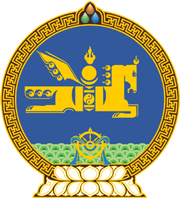 МОНГОЛ УЛСЫН ХУУЛЬ2020 оны 05 сарын 14 өдөр                                                                  Төрийн ордон, Улаанбаатар хот    онц байдлын тухай хуульд нэмэлт,     өөрчлөлт оруулах тухай1 дүгээр зүйл.Онц байдлын тухай хуулийн 5 дугаар зүйлийн 3 дахь хэсгийн “тохиолдолд” гэсний дараа “Үндэсний аюулгүй байдлын зөвлөлийн зөвлөмжөөр” гэж нэмсүгэй.2 дугаар зүйл.Онц байдлын тухай хуулийн 4 дүгээр зүйлийн 1 дэх хэсгийн 1 дэх заалтын “аюулт үзэгдэл, осол” гэснийг “гамшгийн онцгой нөхцөл байдал” гэж, 9 дүгээр зүйлийн 1 дэх хэсгийн 9 дэх заалтын “иргэний хамгаалалтын асуудал эрхэлсэн төв” гэснийг “Онцгой байдлын асуудал эрхэлсэн төрийн захиргааны” гэж, 12 дугаар зүйлийн 1 дэх хэсгийн “нутгийн захиргааны” гэснийг “төрийн болон нутгийн захиргааны, онцгой байдал, дотоодын цэргийн” гэж тус тус өөрчилсүгэй.3 дугаар зүйл.Энэ хуулийг Гамшгаас хамгаалах тухай хуульд нэмэлт, өөрчлөлт оруулах тухай хууль хүчин төгөлдөр болсон өдрөөс эхлэн дагаж мөрдөнө. 	МОНГОЛ УЛСЫН 	ИХ ХУРЛЫН ДАРГА 				Г.ЗАНДАНШАТАР 